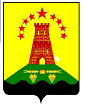 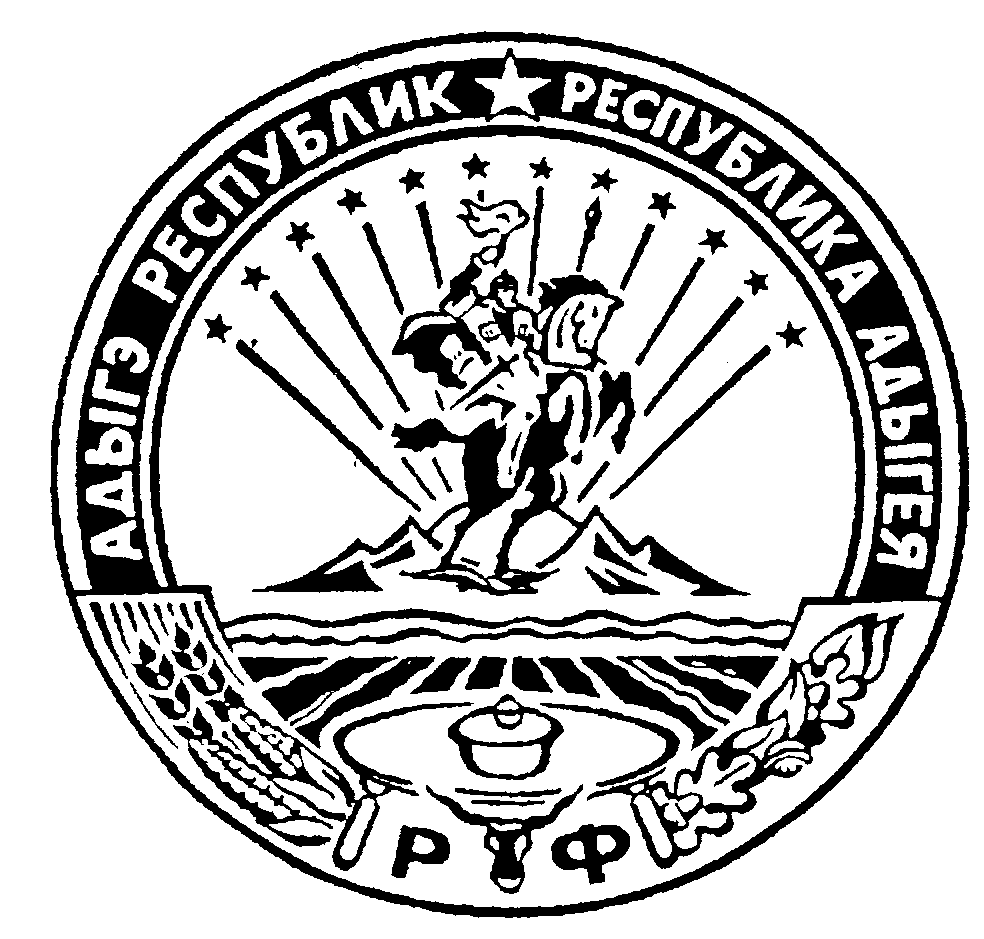                                Российская  Федерация                                                                                   Республика Адыгея                                                               Администрация муниципального образования                          «Дукмасовское сельское поселение»        ____________________________________________________________________________________________    х.Дукмасов                                                                                 21.12.2011г.                                                                                                            № 49-п   ПОСТАНОВЛЕНИЕ администрации муниципального образования«Дукмасовское сельское поселение»Об утверждении Порядка составления,                                                                                           утверждения и ведения бюджетных сметказенных учреждений муниципальногообразования «Дукмасовское сельское поселение»В целях реализации Федерального закона от 8.05.2010 № 83-ФЗ «О внесении изменений в отдельные законодательные акты Российской Федерации в связи с совершенствованием правового положения государственных (муниципальных) учреждений» и в соответствии с пунктом 1 статьи 221 Бюджетного кодекса Российской Федерации, приказом Министерства финансов Российской Федерации от 20.11.2007. № 112н «Об общих требованиях к порядку составления, утверждения и ведения бюджетных смет казенных учреждений»,  Устава муниципального образования «Дукмасовское сельское поселение», администрация муниципального образования «Дукмасовское сельское поселение» ПОСТАНОВЛЯЕТ:            1. Утвердить прилагаемый Порядок составления, утверждения и ведения бюджетных смет казенных учреждений муниципального образования «Дукмасовское сельское поселение»  (далее - Порядок).            2. Контроль за исполнением данного Постановления возложить на финансиста администрации муниципального образования «Дукмасовское сельское поселение» Шовгеновского  района Республики Адыгея Шуову Ирину КимовнуГлава муниципального образования«Дукмасовское сельское поселение»	                           В.П.Шикенин                  УтвержденоПостановлением администрации муниципального образования Дукмасовское сельское поселение от 21 декабря 2011 года № 49ПОРЯДОКсоставления, утверждения и ведения бюджетных смет казенных учреждений муниципального образования  «Дукмасовское сельское поселение» 					1. Общие положения	1. Настоящий Порядок определяет правила составления, утверждения и ведения бюджетных смет муниципального казенных учреждений муниципального образования «Дукмасовское сельское поселение» ( далее-бюджетная смета). 	2. Бюджетная система формируется, утверждается и ведется в соответствии с общими требованиями, установленными Министерством финансов Российской Федерации.	3. Бюджетная смета составляется в пределах доведенных до муниципальных казенных учреждений муниципальное образование «Дукмасовское сельское поселение» (далее казенные учреждения) лимитов бюджетных обязательств на очередной финансовый год на принятие и ( или) исполнение бюджетных обязательств по обеспечению выполнения своих функций ( далее лимиты бюджетных обязательств).4.Бюджетная смета составляется казенными учреждениями  по форме согласно Приложению №1 к настоящему Порядку, в трех экземплярах и утверждается главой администрации муниципального образования «Дукмасовское сельское поселение», подпись которого заверяется печатью администрации муниципального образования «Дукмасовское сельское поселение» ( далее-сельское поселение).	5. Бюджетная смета подписывается руководителем казенного учреждения и главным бухгалтером ( в случае отсутствия главного бухгалтера учреждения , бюджетную смету подписывает главный бухгалтер администрации поселения) и предоставляется на утверждение в администрацию сельского поселения в течение 5 рабочих дней после получения лимитов бюджетных обязательств. 	6. Ведение бюджетной сметы предусматривает внесение изменений в утвержденную бюджетную смету путем утверждения изменений показателей:- суммы увеличения и  (или) уменьшения объемов сметных назначений - изменяющих объемы сметных назначений в случае изменения доведенного учреждениям в установленном порядке лимитов бюджетных обязательств;-изменяющих распределение  сметных назначений по кодам классификации расходов бюджетной классификации Российской Федерации (кроме кодов классификации операций сектора государственного управления), требующих изменения показателей бюджетной росписи главного распорядителя средств местного бюджета и лимитов бюджетных обязательств;- изменяющих распределение сметных назначений по кодам классификации операций сектора государственного управления, не требующих изменения показателей бюджетной росписи главного распорядителя средств местного бюджета и утвержденного объема лимитов бюджетных обязательств;- изменяющих распределение сметных назначений по кодам классификации операций сектора государственного управления, требующих изменения утвержденного объема лимитов бюджетных обязательств.	7.   Внесение изменений в бюджетную систему, требующих изменения показателей бюджетной росписи и лимитов бюджетных обязательств, утверждается после внесения в установленном порядке изменений в бюджетную роспись администрации муниципальное образование «Дукмасовское сельское поселение» как главного распорядителя средств местного бюджета и лимиты бюджетных обязательств.          8. Утверждение изменений в бюджетную систему осуществляется главой администрации муниципальное образование «Дукмасовское сельское поселение», подпись которого заверяется печатью администрации..